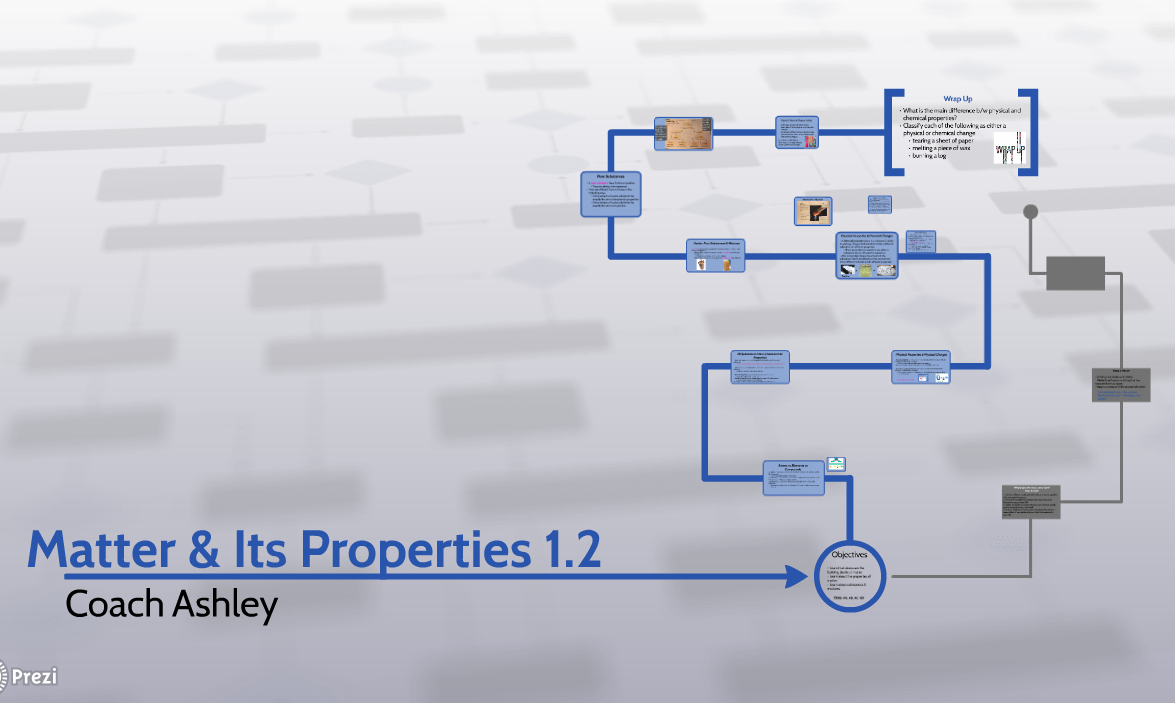 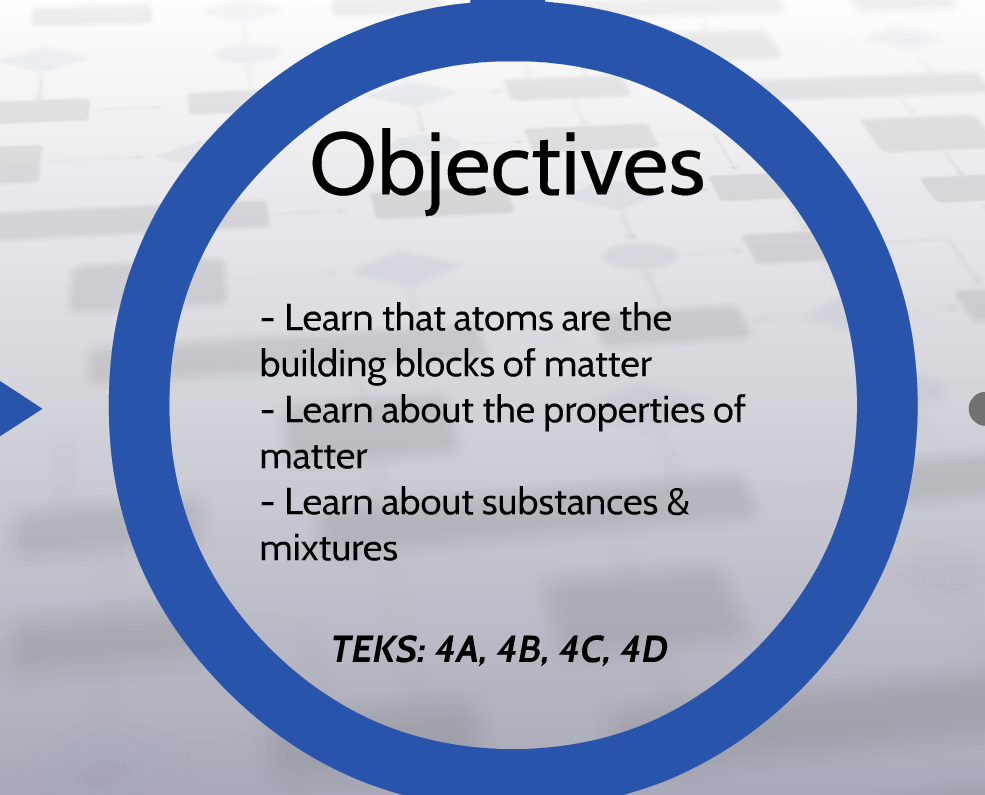 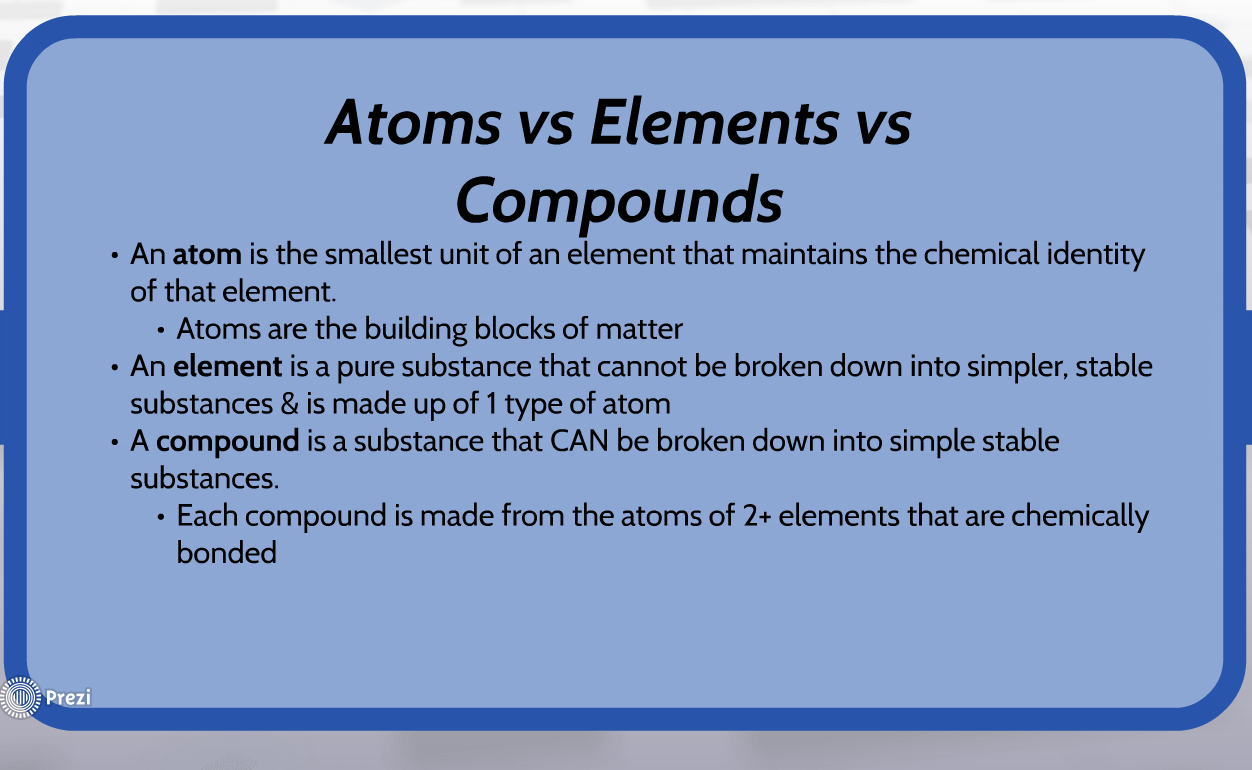 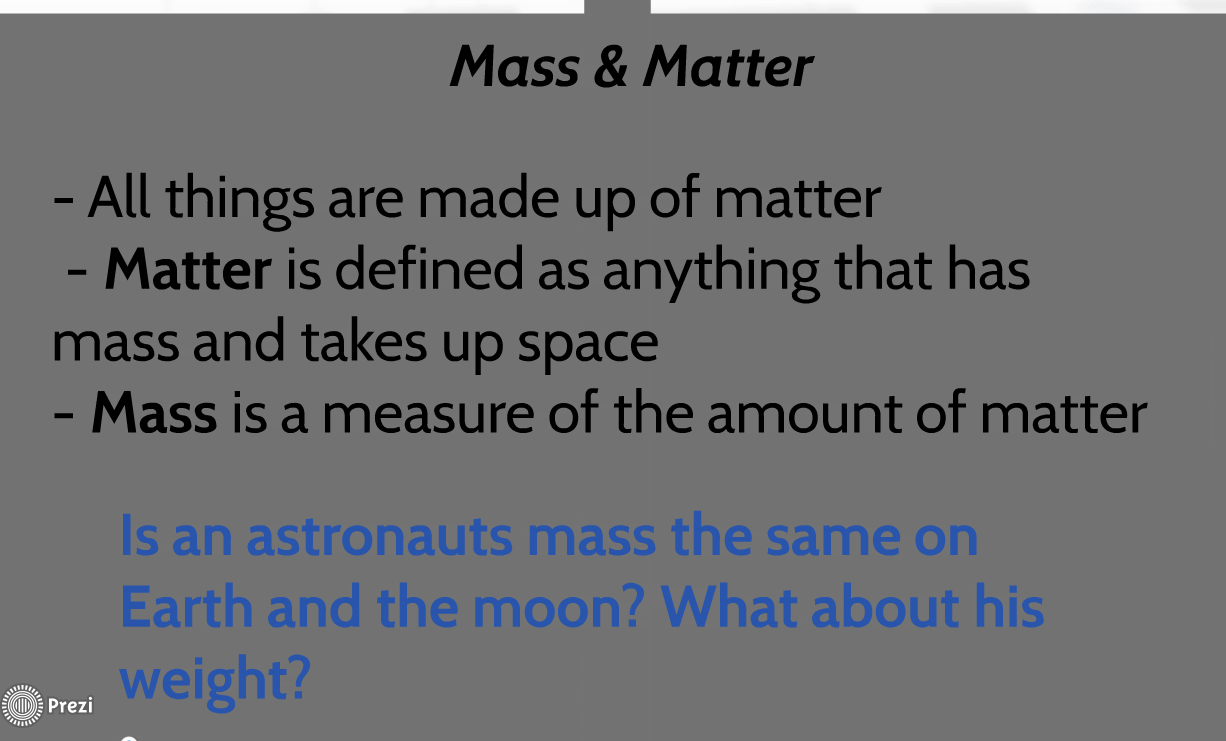 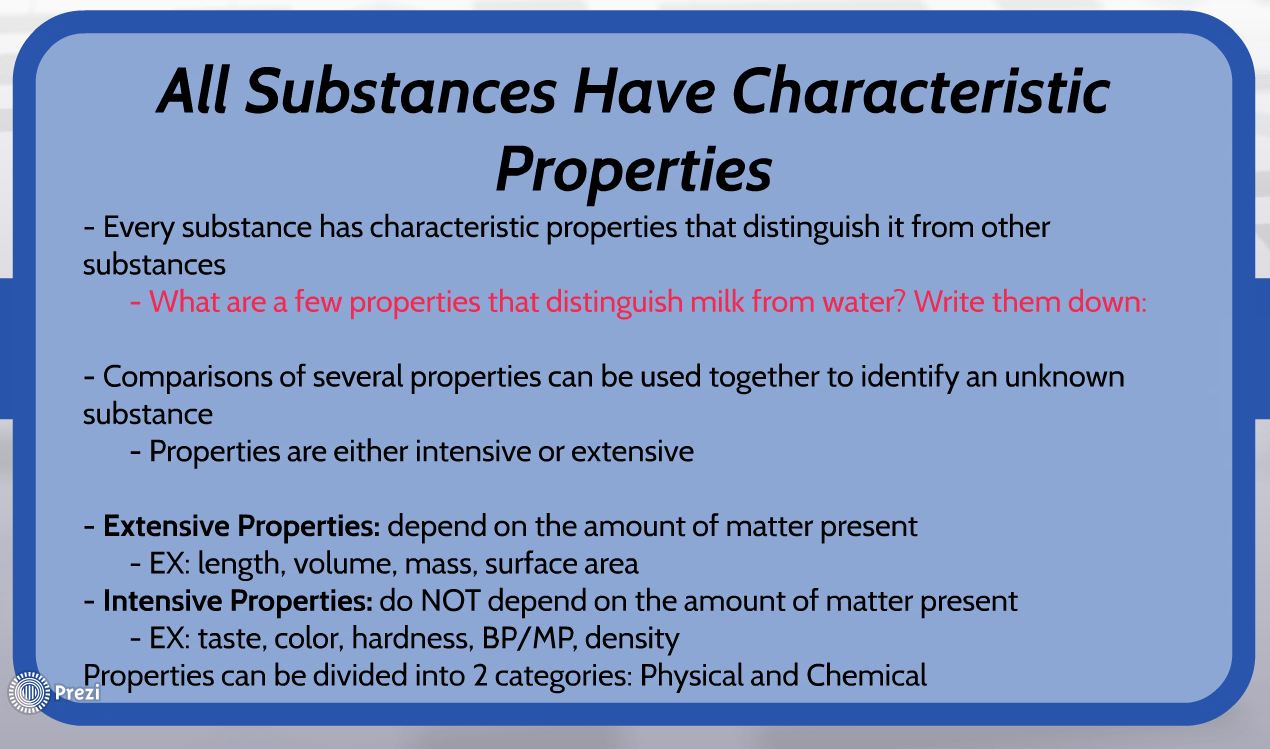 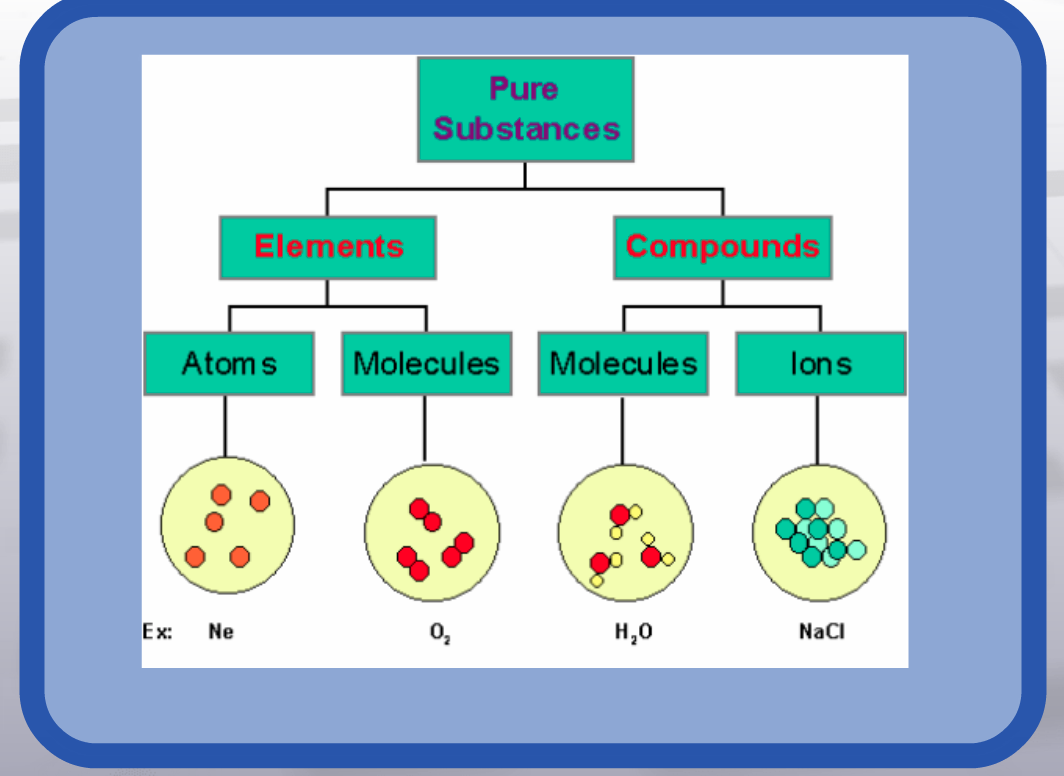 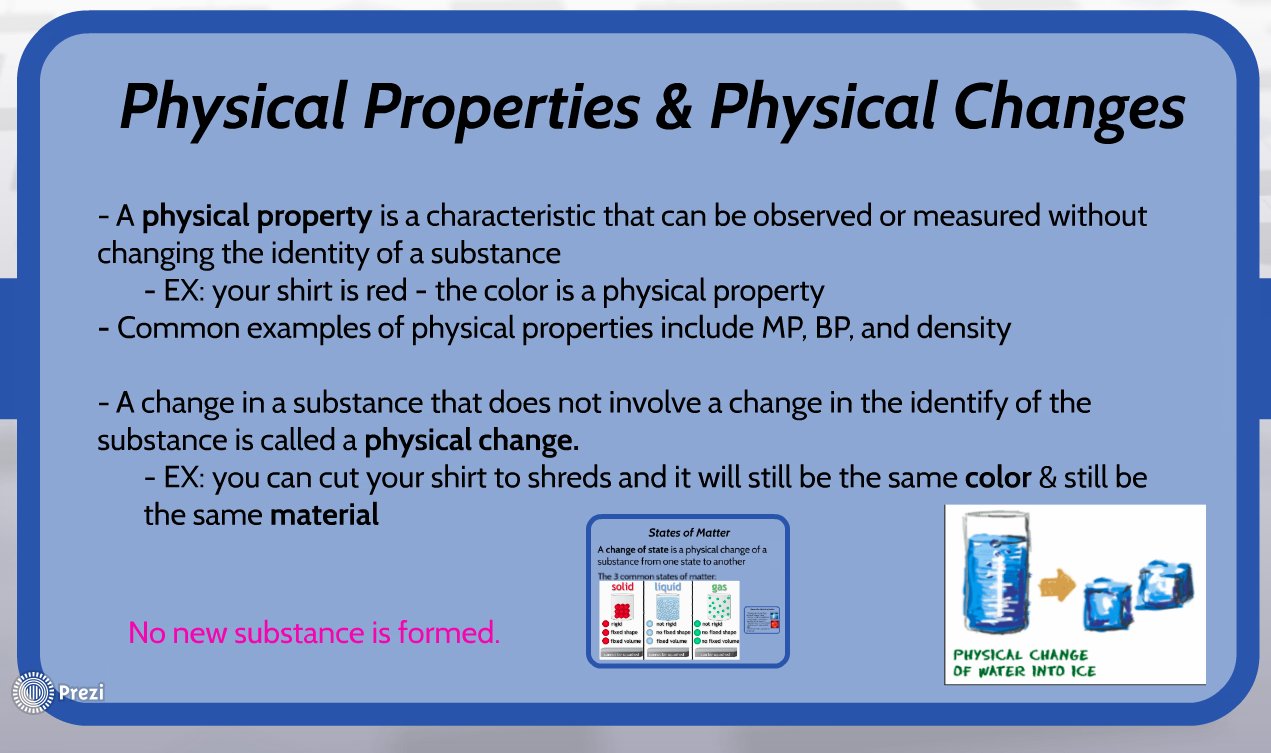 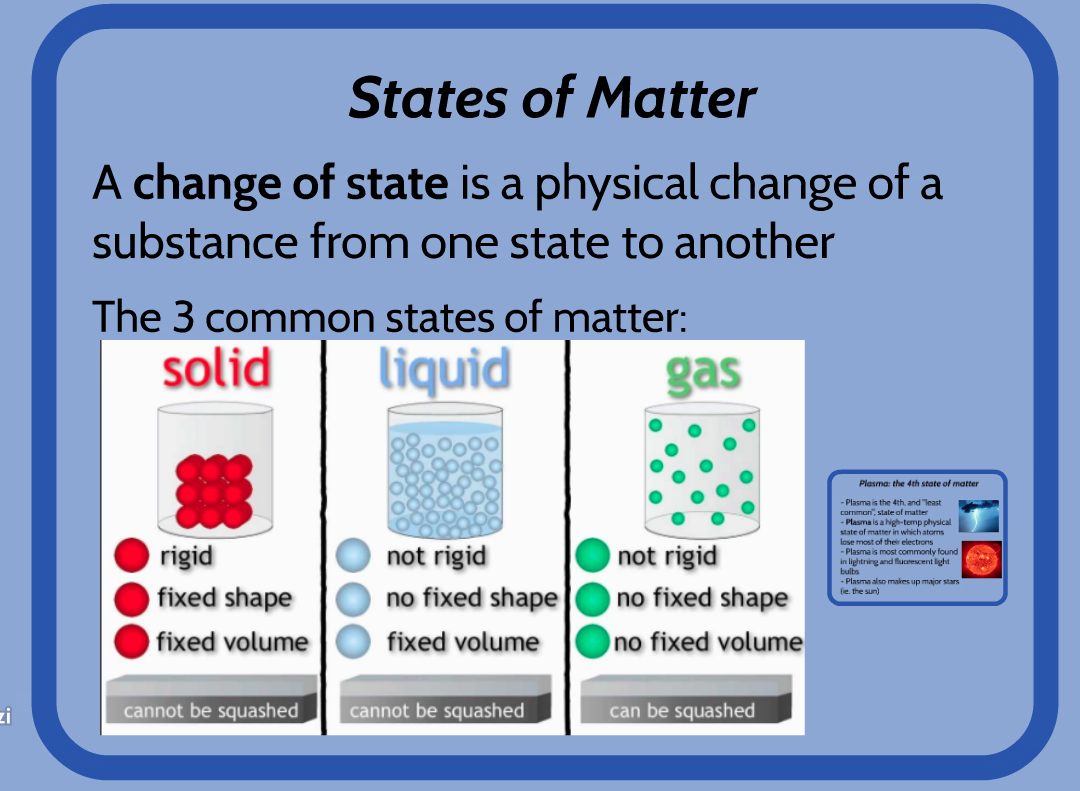 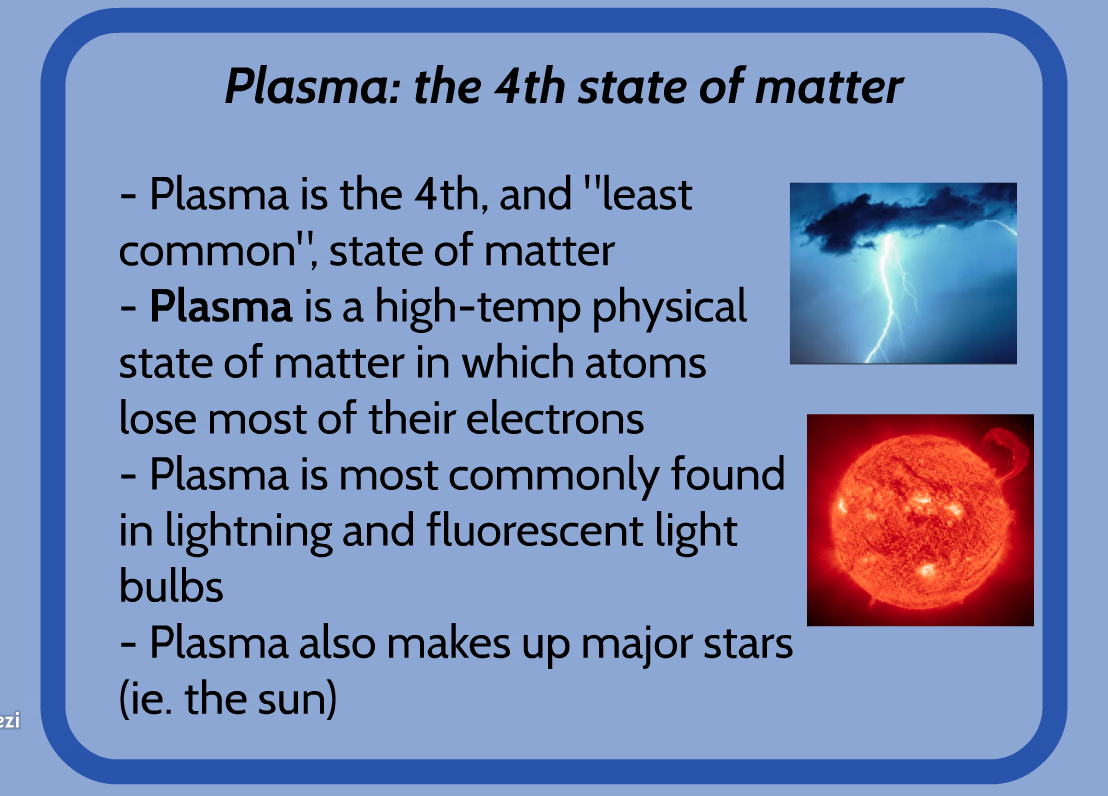 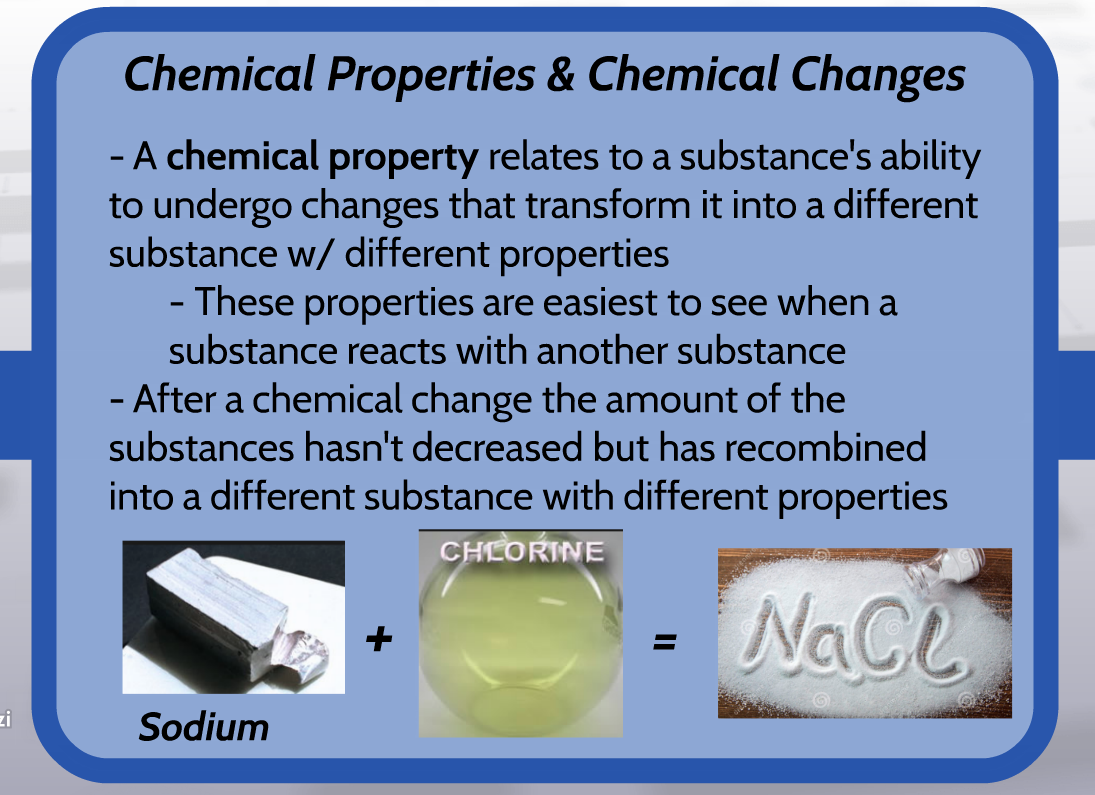 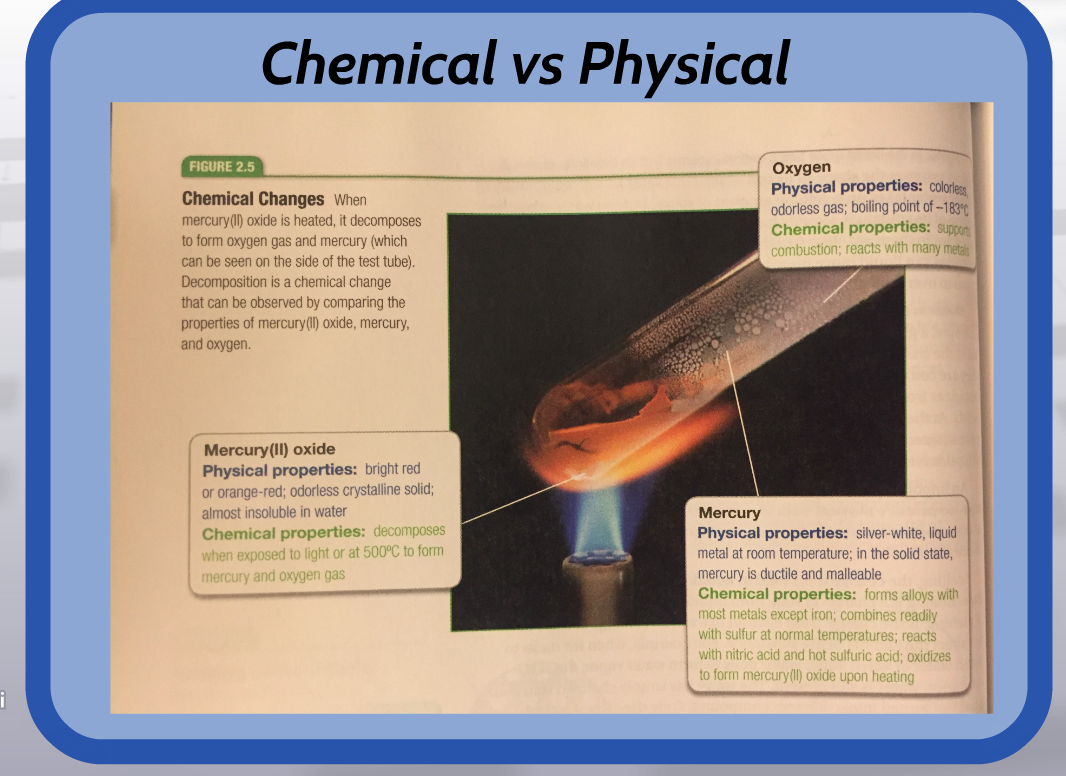 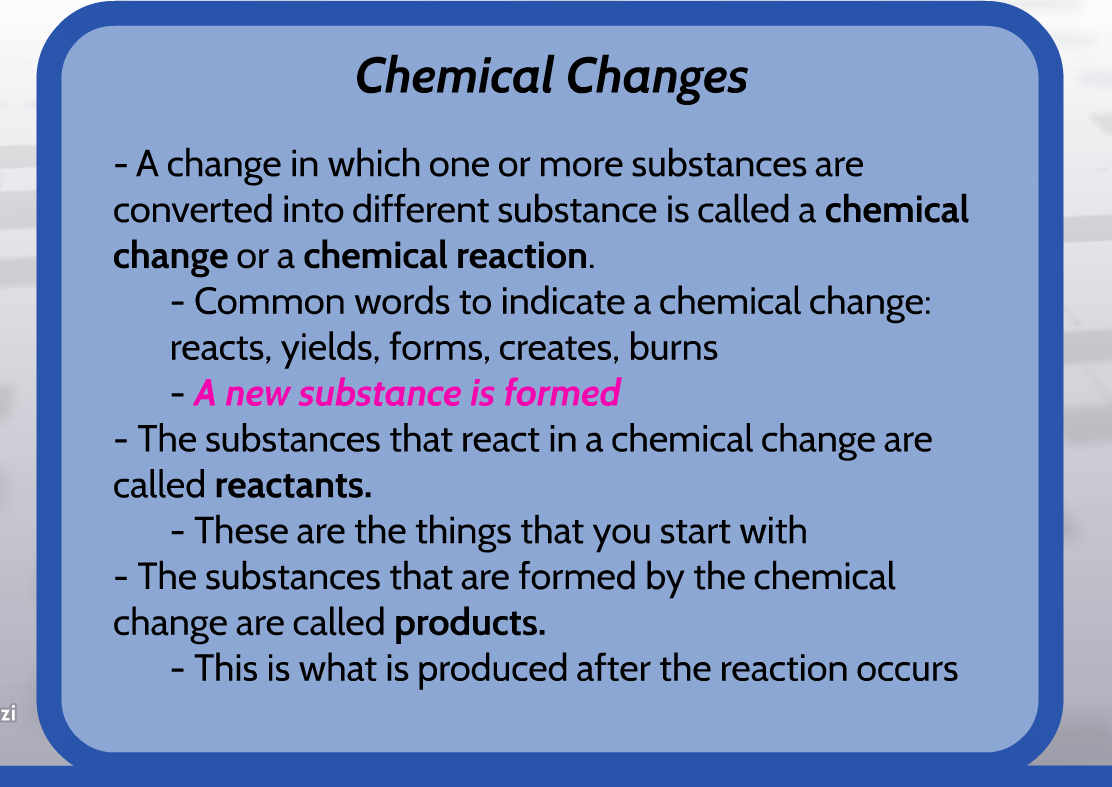 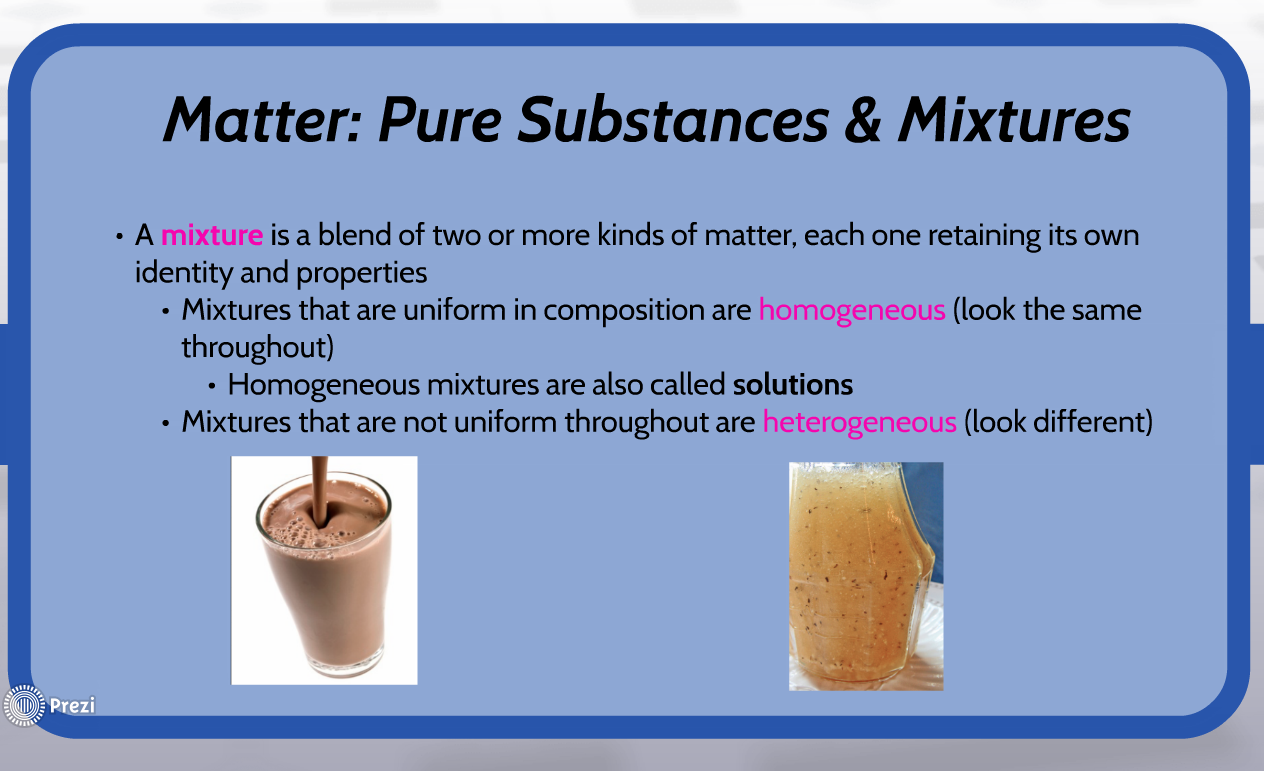 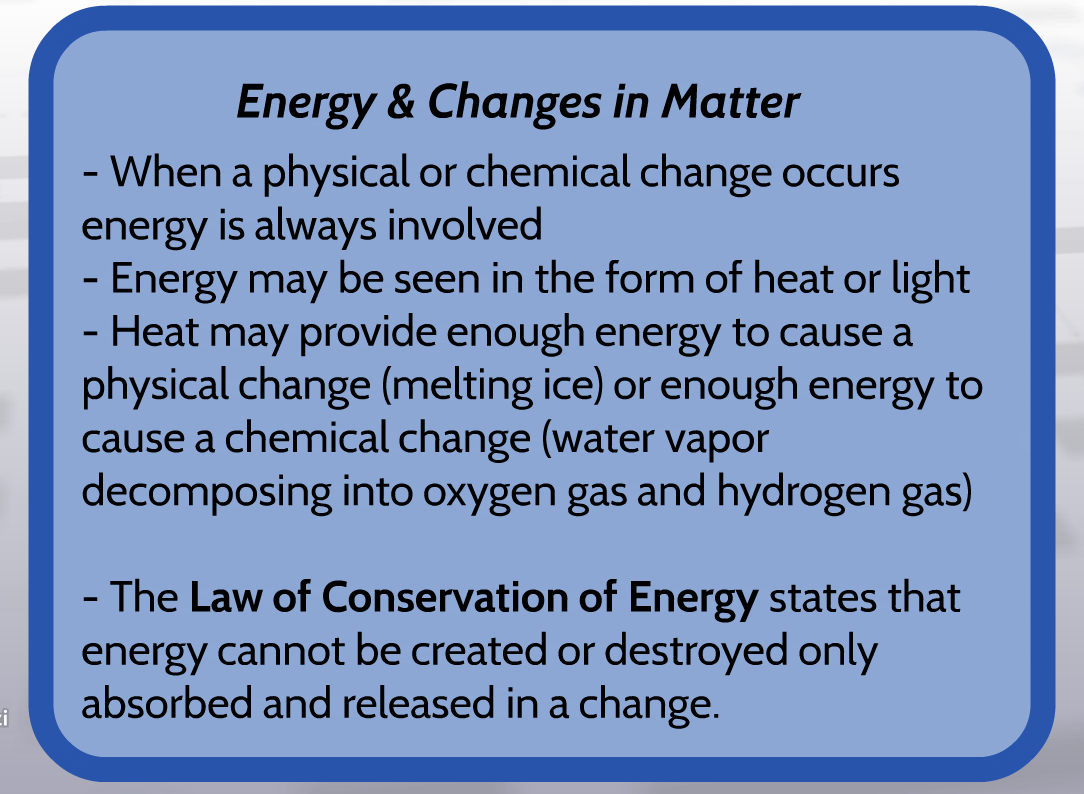 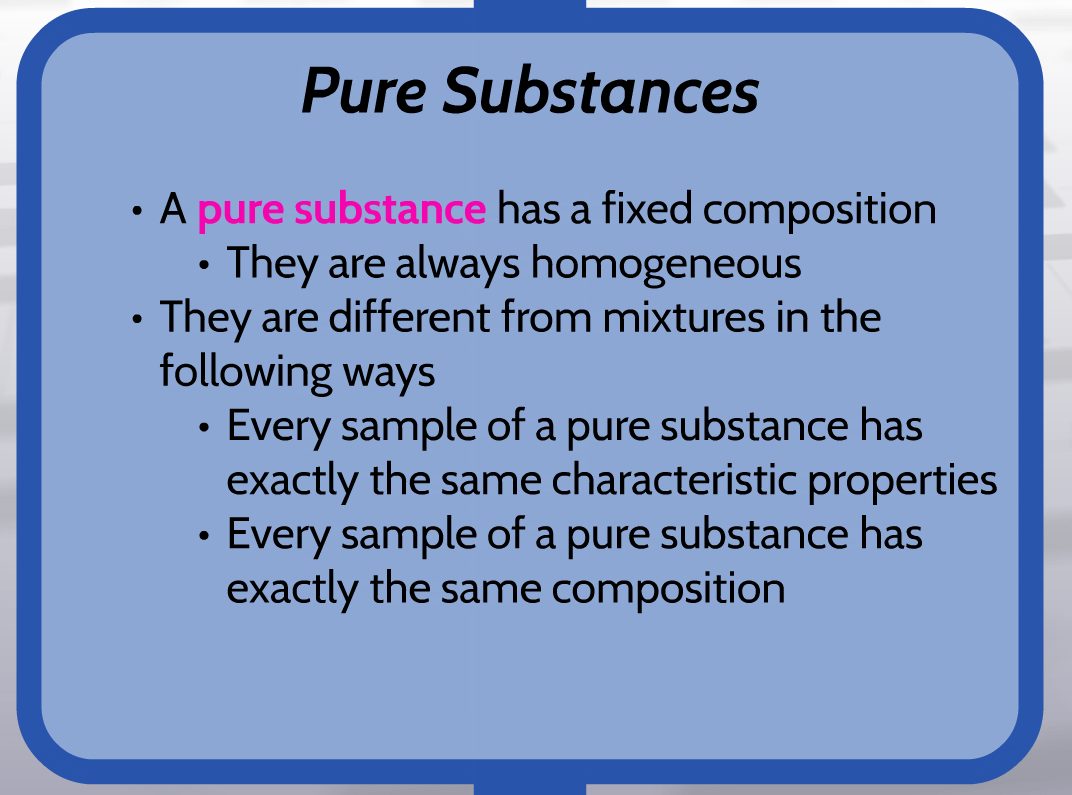 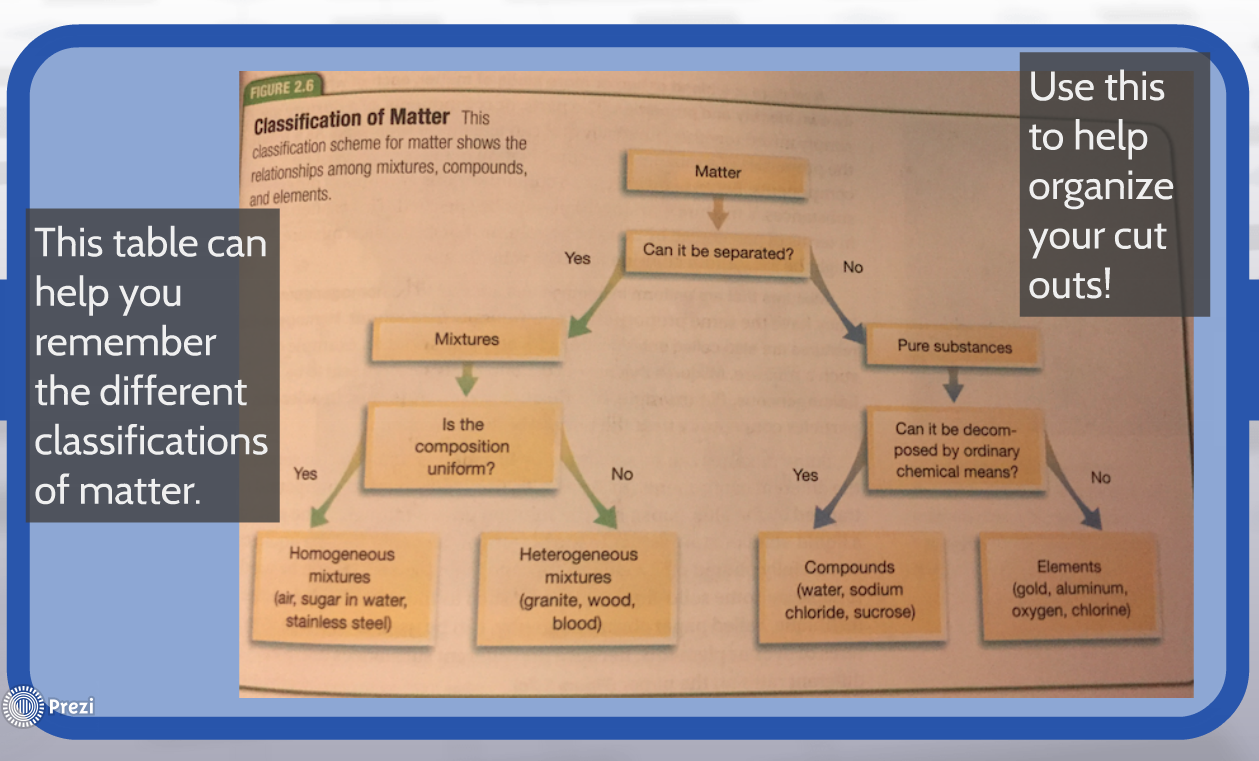 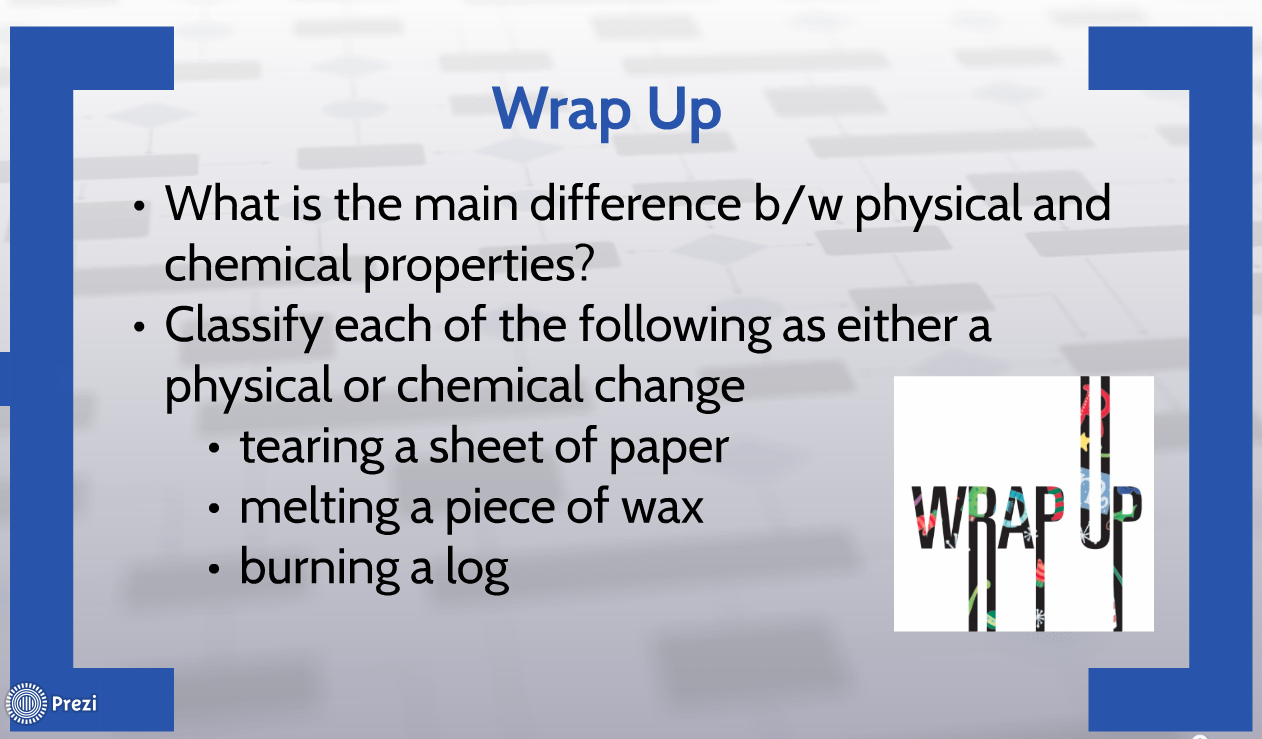 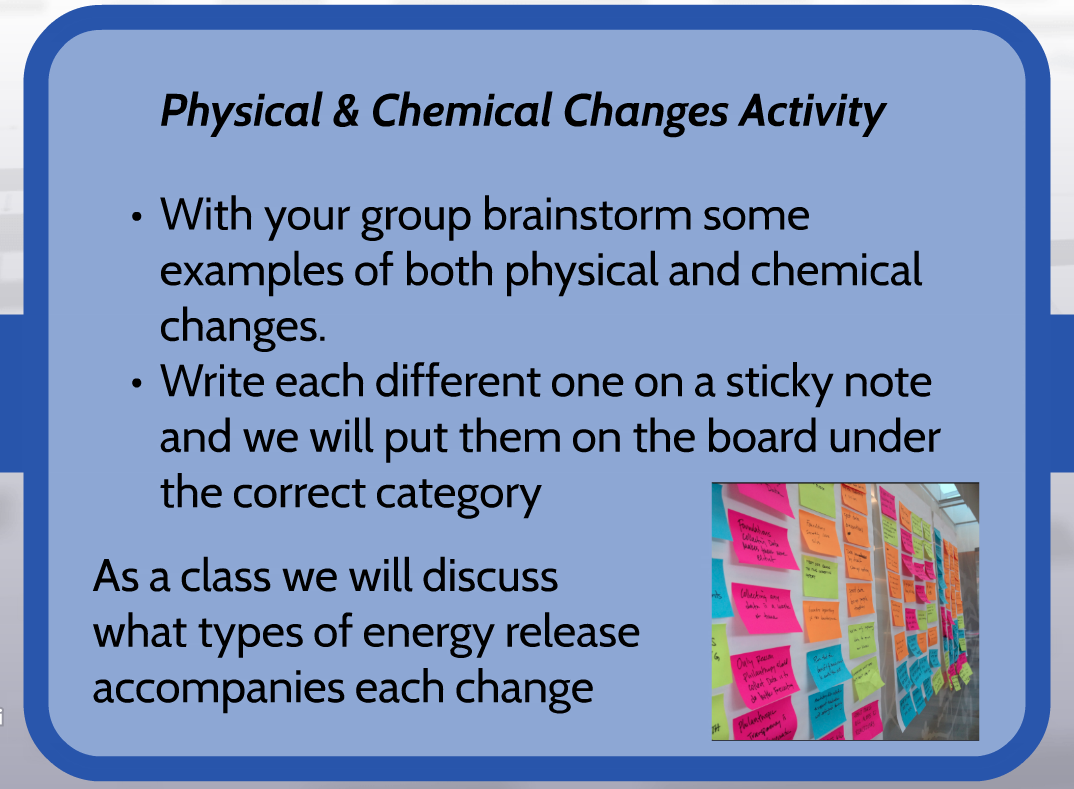 Chapter 2 Notes ActivityCreate a pocket in your notebook to keep the notesRead through the notes & write the definition for all of the following vocabulary wordsMatterMassAtomElementCompoundExtensive PropertiesIntensive PropertiesPhysical PropertyPhysical ChangeChange of MatterSolidLiquidGasPlasmaChemical PropertyChemical ChangeReactantProductLaw of Conservation of EnergyMixtureHomogeneous MixtureHeterogeneous MixturePure Substance Use the notes to put the cut outs in the right order in your notesAnswer the wrap up questions